S6 Text. Ethics approval from London School of Hygiene & Tropical Medicine (registration no.: 11581) (Logo was covered to attend the Journal requirements)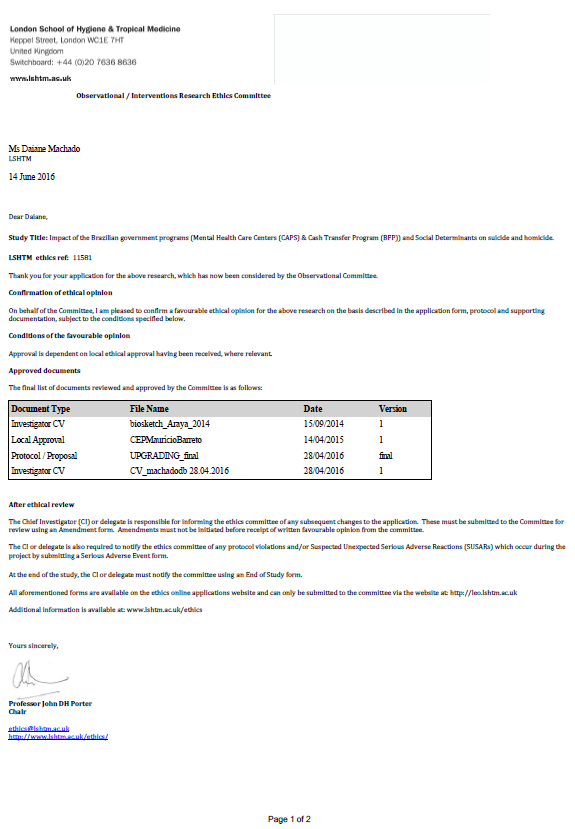 